Конспект урока - сказки  информатика  3  классФИО (полностью)Демидченко Галина НиколаевнаМесто работыМКОУ  Нагольненская СОШДолжностьЗаместитель директора по УВР, учитель информатики и ИКТПредметИнформатика Класс3Тема и номер урока в темеОсновной состав компьютера, урок 1. Практическая работаБазовый учебникЕ.Н.Бененсон, А.Г.Паутова8.Цель  урока: Сформировать новые знания и умения по теме «Основной состав компьютера» и представления о требованиях безопасности и гигиены при работе с компьютером.9.Задачи:Познакомить учащихся с новыми понятиями: процессор, системный блок, память, мышь, клавиатура, монитор. Развитие мотивации  интереса детей к информатике и ИКТ,  способности к активной умственной деятельности, творческих способностей детей. Способствовать сохранению и укреплению здоровья учащихся через физкультминутки, гимнастику для глаз, релаксацию.Формирование навыков работы с компьютером.Воспитание чувства дружбы. 10.Тип урока:по основной дидактической цели: урок изучение нового материала;по способу проведения: урок - сказка.11.Формы работы с учащимися:   фронтальная, самостоятельная, индивидуальная. 12.Необходимое техническое оборудование компьютеры, экран, проектор, плакаты «Устройство компьютера», «Техника безопасности в кабинете информатики».13.Этапы  урока.14. Схема конспекта урока8.Цель  урока: Сформировать новые знания и умения по теме «Основной состав компьютера» и представления о требованиях безопасности и гигиены при работе с компьютером.9.Задачи:Познакомить учащихся с новыми понятиями: процессор, системный блок, память, мышь, клавиатура, монитор. Развитие мотивации  интереса детей к информатике и ИКТ,  способности к активной умственной деятельности, творческих способностей детей. Способствовать сохранению и укреплению здоровья учащихся через физкультминутки, гимнастику для глаз, релаксацию.Формирование навыков работы с компьютером.Воспитание чувства дружбы. 10.Тип урока:по основной дидактической цели: урок изучение нового материала;по способу проведения: урок - сказка.11.Формы работы с учащимися:   фронтальная, самостоятельная, индивидуальная. 12.Необходимое техническое оборудование компьютеры, экран, проектор, плакаты «Устройство компьютера», «Техника безопасности в кабинете информатики».13.Этапы  урока.14. Схема конспекта урока8.Цель  урока: Сформировать новые знания и умения по теме «Основной состав компьютера» и представления о требованиях безопасности и гигиены при работе с компьютером.9.Задачи:Познакомить учащихся с новыми понятиями: процессор, системный блок, память, мышь, клавиатура, монитор. Развитие мотивации  интереса детей к информатике и ИКТ,  способности к активной умственной деятельности, творческих способностей детей. Способствовать сохранению и укреплению здоровья учащихся через физкультминутки, гимнастику для глаз, релаксацию.Формирование навыков работы с компьютером.Воспитание чувства дружбы. 10.Тип урока:по основной дидактической цели: урок изучение нового материала;по способу проведения: урок - сказка.11.Формы работы с учащимися:   фронтальная, самостоятельная, индивидуальная. 12.Необходимое техническое оборудование компьютеры, экран, проектор, плакаты «Устройство компьютера», «Техника безопасности в кабинете информатики».13.Этапы  урока.14. Схема конспекта урока8.Цель  урока: Сформировать новые знания и умения по теме «Основной состав компьютера» и представления о требованиях безопасности и гигиены при работе с компьютером.9.Задачи:Познакомить учащихся с новыми понятиями: процессор, системный блок, память, мышь, клавиатура, монитор. Развитие мотивации  интереса детей к информатике и ИКТ,  способности к активной умственной деятельности, творческих способностей детей. Способствовать сохранению и укреплению здоровья учащихся через физкультминутки, гимнастику для глаз, релаксацию.Формирование навыков работы с компьютером.Воспитание чувства дружбы. 10.Тип урока:по основной дидактической цели: урок изучение нового материала;по способу проведения: урок - сказка.11.Формы работы с учащимися:   фронтальная, самостоятельная, индивидуальная. 12.Необходимое техническое оборудование компьютеры, экран, проектор, плакаты «Устройство компьютера», «Техника безопасности в кабинете информатики».13.Этапы  урока.14. Схема конспекта урокаЭтапы работыСодержание этапа(заполняется педагогом)1.1.Организационный момент, включающий:Цель, которая должна быть достигнута учащимися: подготовиться к продуктивной работе на уроке, быстрое включение всех учащихся в деловой ритмЦель, которую учитель хочет достичь на данном этапе: Способствовать подготовке  учащихся к активному и сознательному участию в выполнении практической работыЗадачи: -создать положительный эмоциональный настрой; - проверить  готовность учащихся к уроку.Методы: словесные-Здравствуйте, я рада новой встрече с  вами,  садитесь. -Улыбнитесь друг другу, пошлите соседу, окружающим приятную информацию, информацию любви, нежности, доброты. - Вы готовы к работе? Тогда начнем сегодняшний урок.Слайд 12.Изучение нового учебного материала. а) Актуализация опорных знаний.Цель, которая должна быть достигнута учащимися: повторить  сведения об информации, её видах и действиях.Цель, которую хочет достичь учитель: организовать работу по повторению изученного материала, создать проблемную ситуацию для подведения к теме урока.Методы: побуждающий от проблемной ситуации диалог.б) Постановка учебной задачиЦель: обсудить затруднение и сформулировать тему и  цель урока.в) Открытие новых знаний.Цель, которая должна быть достигнута учащимися: познакомиться  с основным устройством компьютера Цель, которую ставит перед собой учитель: создать условия для формирования  новых знаний об устройстве компьютераМетоды: учебный диалог.-На предыдущем  уроке  мы  говорили об информации и действиях с   информацией. - Что такое информация? -Какие виды информации вам известны? -Что изучает наука Информатика? –Очень хорошо!-Посмотрите на информацию, данную на экране. Отгадайте ребусы.Слайд№ 2-4.   -Исходя из сказанного, попробуйте сформулировать тему  нашего урока.  Слайд №5-7   - Какова цель урока? Предполагаемый ответ  - Молодцы! Готов весь класс, тему повторю сейчас.   -Итак, основное устройство компьютера. Слайд №8-9- Ребята, скажите, пожалуйста, вы любите сказки? – Сегодня мы с вами познакомимся с устройством нашего помощника – компьютера. Мы посмотрим, как же устроен компьютер изнутри. Каждый сможет подержать в руках “сердечко” компьютерное – процессор. А поможет нам в этом необычная сказка.  Слайд №10Тем, кто учит информатику, 
Тем, кто учит информатике, 
Тем, кто любит информатику, 
Тем, кто ещё не знает, 
Что может любить информатику. 
Посвящается наша сказка «Теремок - корпусок».Слайд№11-17Жил да был на свете терем-корпусок – не низок не высок.   А звали его – СИСТЕМНЫЙ БЛОК. Жили в  нём умный - преумный и такой серьёзный  ПРОЦЕССОР, который был прекрасным вычислителем и ПАМЯТЬ, которая хранила и запоминала всякую информацию.   Жили они уединенно, ничего не ведая об окружающем мире.   Вот однажды …. Бежала мимо мышка-кликушка.  Увидела она СИСТЕМНЫЙ БЛОК и спрашивает:Тук-тук – что за терем-теремок, кто в теремке живет? Системный Блок. Я - СИСТЕМНЫЙ БЛОК.Процессор. Я – ПРОЦЕССОР – Главный вычислитель.Память. Я – ПАМЯТЬ – хранительница информации.Вместе. А ты кто?Мышка. Я - МЫШКА.                Умная,  послушная,                К сыру равнодушная,                Кота не раздражаю,                Хозяев уважаю.                По коврику гуляю,                Хвостиком виляю,                Курсором управляю.Буду здесь жить, корпус сторожить.                 Можно к вам подключиться?Процессор. Можно.Учитель.  Стали они вместе жить. И снова кто-то стучит - тук-тук-бип-бип. Кто в тереме живёт? Процессор. Я – ПРОЦЕССОР – Главный вычислитель.Память. Я – ПАМЯТЬ – хранительница информации.Мышка. Я – МЫШКА, по коврику гуляю, курсором управляю.Вместе. А ты кто?Клавиатура. Это я, клавиатура, страстная натура. Зовут меня КЛАВА, ввожу текстовую и числовую  информацию. Можно к вам подключиться?  Процессор. Ну, проходи, включайся в разъём, вместе весело заживём! Учитель.  Зажили они дружно. Тут мимо проходил МОНИТОР, экраном сверкая, солнечных зайчиков пуская. Увидел он Системный блок и спрашивает:Монитор. Тук-тук-морг-морг. Кто в тереме живёт?Процессор. Я – ПРОЦЕССОР – Главный вычислитель.Память. Я – ПАМЯТЬ – хранительница информации.Мышка. Я – МЫШКА, по коврику гуляю, курсором управляю.Клавиатура. Я – КЛАВИАТУРА  Клава, умею  вводить разный текст Вместе. А ты кто?Монитор.    У тебя вопросов много Подскажу тебе я: с кемТы в режиме диалогаСможешь сто решить проблем.Отвечаю без капризов,Задавай вопрос быстрей,Я ведь – умный телевизорА зовут меня - …ДИСПЛЕЙ!Можно к вам подключиться?Процессор. Ну проходи включайся в разъём, вместе весело заживём! Учитель.   Собрались жители Теремка и ахнули. Произошло чудо. Раньше все они поврозь жили, что-то умели. Никто об этом не знал. И вот они объединились, подружились. И дружба их свершила ЧУДО – появился…(Ребята, отгадайте загадку)Он рисует, он считаетПроектирует заводыДаже в космосе летает,И дает прогноз погодыМиллионы вычислений Может сделать за минуту Догадались, что за гений?Ну, конечно же - … КОМПЬЮТЕР!Учащиеся отвечают на вопросы. Информация- это сведения об  окружающем нас мире. Человек получает информацию с помощью органов чувств: органов зрения, слуха, вкуса, осязания и обоняния. По форме представления информации различают числовую, текстовую, звуковую.  Наука информатика занимается изучением всевозможных способов передачи, хранения и обработки информации. 
Хранить, обрабатывать и передавать информацию человеку помогает компьютер.Устройство компьютера.Ребята самостоятельно формулируют цель урока.Познакомиться с основным устройством компьютера-Знать основные свойства компьютера3.Физкульминутка-А теперь, ребята, я объявляю перерыв.Встаньте дружно, улыбнитесь,Словно кошка потянитесь,Влево, вправо наклонитесь,Вновь за парты Вы садитесь.Делают упражнения4.Практическая работа.Цель которая должна быть достигнута учащимися: учиться  распознавать основные устройства компьютераЦель, которую ставит перед собой учитель: создать условия для формирования умения распознавать основное устройство компьютераМетоды: репродуктивные- Практическую часть нашего урока  я хочу начать  словами  Бернарда  Шоу   “У одного человека есть яблоко и у другого есть яблоко. Если они поменяются яблоками, то у каждого так и останется только одно яблоко. Но если у одного есть идея и у другого есть идея, то после обмена у каждого становится по две идеи”.- Есть ли русская пословица, выражающая тот же смысл? - Как вы думаете, какое отношение эти слова имеют к нашей практической работе?- Прежде чем приступить к работе вспомним о технике безопасности при работе с компьютером. Садятся за компьютеры.  Слайд№18-19Работа с ПК.  Задание 1Все учащиеся получают по рисунку с изображением основных устройств компьютера. Надо записать, где какое устройство, используя клавиатуру и мышь. Затем дать возможность учащимся исправить ошибки.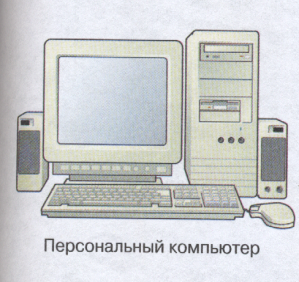 Задание 2.Тест предназначен для проверки знаний учащихся по теме « Основные устройства компьютера»Устройство ввода текстовой информации:Клавиатура                                                                                  Монитор                                                                                      Звуковые колонки                                                                      Основные устройства компьютера:Мышь, сканер, монитор                                                                                                             Монитор, клавиатура, системный блок, мышь, звуковые колонки                                                                                                                                                                            Принтер, монитор, клавиатура                                                                                      Основной блок компьютера:Монитор                                                                                     Мышь                                                                                         Системный блок                                                                        Устройство отображения информации:Монитор                                                                                      Клавиатура                                                                                  Звуковые колонки                                                                       Одна голова хорошо, а две лучше.Учащиеся говорят правила.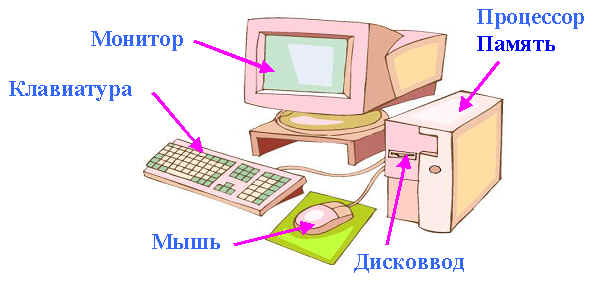 КлавиатураМонитор, клавиатура, системный блок, мышь, звуковые колонки                                                                                                                                                                            Системный блок                                                                        Монитор5.РефлексияЦель которая должна быть достигнута учащимися:  осознание учащимися своей УД, самооценка результатов деятельности своей и класса. Задачи: - зафиксировать новое содержание изученное на уроке; -оценить собственную деятельность; - определение уровня комфортности на урокеСегодня каждый из нас закончил урок с определенным настроением. Какое оно у вас я не знаю, а могу лишь догадываться. У каждого ученика на столе у каждого смайлики.  
Для того чтобы передать эмоциональное настроение, при работе на уроке используют смайлики (от англ. smile – улыбка). Оцените себя, используя смайлики.6.Подведение  итогов.Подведем итоги нашего  урока. Цель нашего урока достигнута. Мы познакомились с основным устройством компьютера. Учитывая вашу оценку собственной деятельности, выполненную при помощи  карточек «компьютера», получаем следующие результаты: (учитель комментирует оценки полученные учащимися).7.Задание на дом Цель которая должна быть достигнута учащимися: закрепить умения  определять устройство компьютераЦель, которую хочет достичь учитель: развивать умения «собирать компьютер» Задачи: - обсудить и записать домашнее задание.Домашнее задание:  Предлагаю дома выполнить  задание 49-50.   А еще  я вам раздаю «компьютеры» – созданные вами сегодня на уроке.  Слайд №20 Спасибо за урок!